Modelbrief A.1.6.: melding aan de onderaannemers en leveranciers van het schrijven van de opdrachtgever om de werken te hervatten Geachte Mevrouw, Mijnheer,Betreft: Werk: ... – Besteksnr. … – Corona-virus/Covid-19 – stillegging van de werf – schrijven van de opdrachtgever om de werken te hernemen 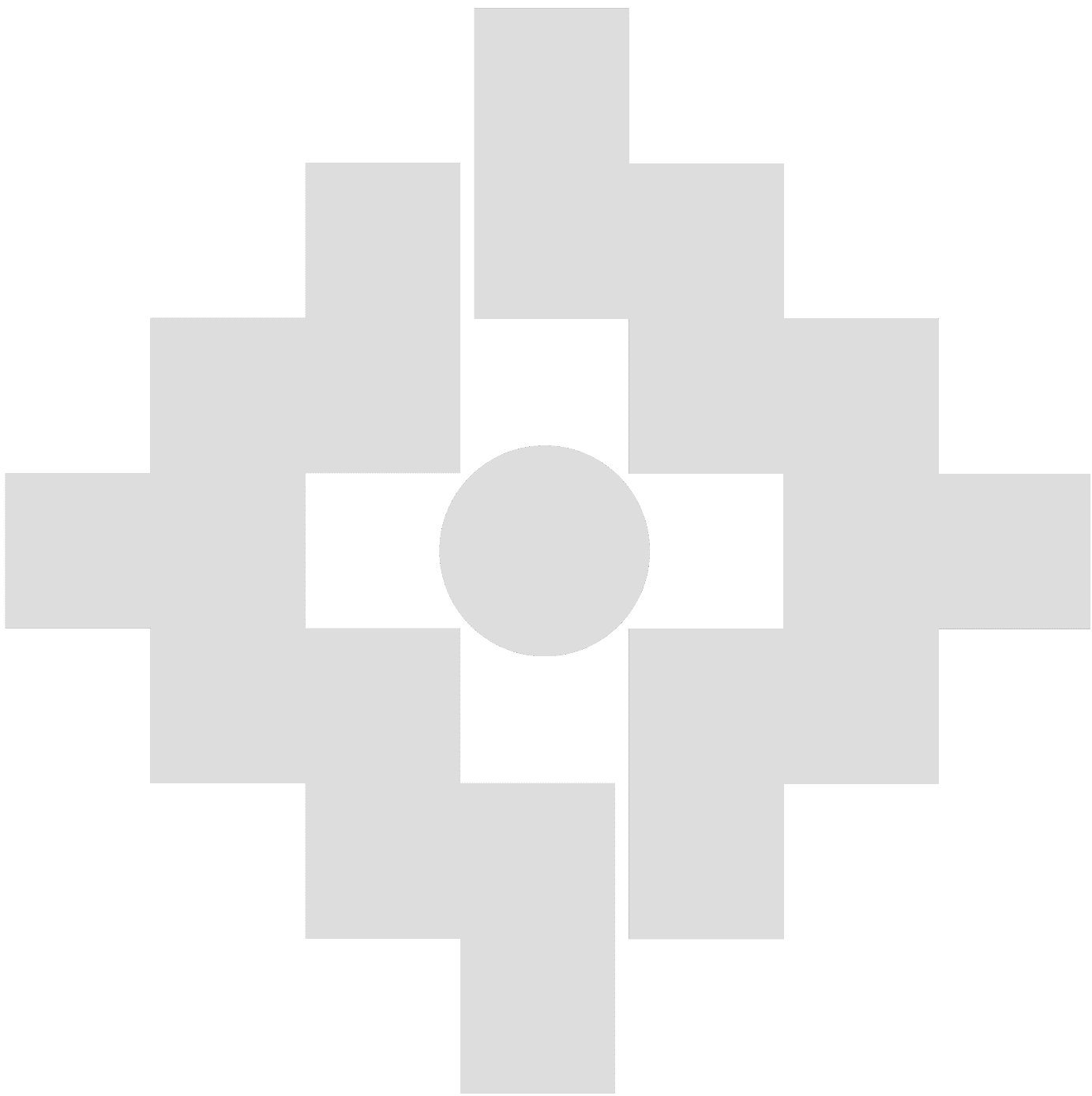 Hiermee informeren we u over het feit dat wij op ……………….. 2020 van de opdrachtgever een schrijven hebben ontvangen om de werken op bovenvermelde werf te hervatten.Bij schrijven van …………………….. 2020 hebben wij aan de opdrachtgever geantwoord en hem erop gewezen dat in de gegeven omstandigheden het voor onze onderneming evenwel niet mogelijk is om aan zijn vraag gevolg te geven en wel om volgende redenen : ………………………………………….…………………….Derhalve zien wij ons dan ook genoodzaakt onze activiteiten die kaderen in deze opdracht te blijven opschorten. Wij zijn daartoe wettelijk verplicht. In de gegeven omstandigheden hebben wij geen keuze. Wij verwijzen in dat verband naar art. 2 van het Ministerieel Besluit van 18.03.2020 zoals later bevestigd. De verplichtingen opgelegd middels dit Ministerieel Besluit primeren en verhinderen tijdelijk de uitvoering van onze contractuele verplichtingen. We hebben de opdrachtgever dit dan ook gemeld evenals dat wij graag met hem in overleg treden om samen te bekijken welke maatregelen we kunnen nemen teneinde de potentiële schade zo veel als mogelijk te beperken en de timing en omstandigheden binnen dewelke de opdracht kan hervat worden vast te leggen.Ook met u kan dergelijk overleg georganiseerd worden. U kan in dat verband Mevr./dhr. …….…. …………………… (tel :…………………………; e-mail……………@……………….) contacteren.Vriendelijke groeten,